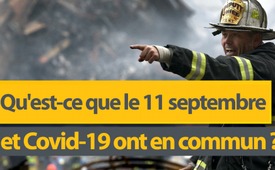 Qu'est-ce que le 11 septembre et Covid-19 ont en commun ?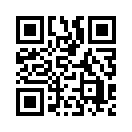 Existe-t-il des parallèles entre le 11 septembre et Covid-19 ? Les personnes qui étaient impliquées lors du 11 septembre sont-elles les mêmes que celles qui sont impliquées dans la « pandémie Covid-19 » ? Des questions pour lesquelles le médecin et ancien officier des forces armées allemandes Heiko Schöning a trouvé un indice important. Il appelle les médecins et les officiers à vérifier ses déclarations et à agir pour le bien de la population !Lors des attaques du World Trade Center le 11 septembre 2001, le président américain de l'époque, George W. Bush, et toute son équipe ont fui en avion. Le Dr Richard Tubb, médecin personnel de Bush depuis de nombreuses années, leur a fourni un antidote contre l'anthrax. Cependant, ce n'est que trois semaines plus tard que le monde a appris que les attaques des tours ont été suivies d'attaques à l'anthrax.
Ces « attaques » ont provoqué une grande panique et ont immédiatement conduit à de très fortes restrictions des droits civils et à la surveillance par la promulgation du USA PATRIOT Act. [= Loi anti-terrorisme] 
Heiko Schöning, médecin et ancien officier des forces armées allemandes, souligne les parallèles entre le 11 septembre et Covid-19, où le monde subit actuellement aussi de très fortes restrictions des droits civils et une surveillance étendue.
Il prouve également que, comme pour le 11 septembre, un vaccin a été développé à cette fin bien avant la « pandémie Covid-19 », le Dr Tubb jouant un rôle clé. Heiko Schöning met expressément en garde contre un prochain vaccin spécial qui doit être administré sous la contrainte et sans avoir été testé, à des millions de personnes. Il appelle les médecins et les officiers à vérifier ses déclarations et à agir pour le bien de la population !de Kbr.abu.Sources:https://eingeschenkt.tv/heiko-schoening-corona-kriminelle-zusammenhaenge-verstehen-coronavirus/
https://kenfm.de/heiko-schoeningCela pourrait aussi vous intéresser:#911-fr - septembre - www.kla.tv/911-fr

#Coronavirus-fr - www.kla.tv/Coronavirus-frKla.TV – Des nouvelles alternatives... libres – indépendantes – non censurées...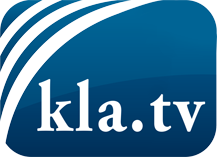 ce que les médias ne devraient pas dissimuler...peu entendu, du peuple pour le peuple...des informations régulières sur www.kla.tv/frÇa vaut la peine de rester avec nous! Vous pouvez vous abonner gratuitement à notre newsletter: www.kla.tv/abo-frAvis de sécurité:Les contre voix sont malheureusement de plus en plus censurées et réprimées. Tant que nous ne nous orientons pas en fonction des intérêts et des idéologies de la système presse, nous devons toujours nous attendre à ce que des prétextes soient recherchés pour bloquer ou supprimer Kla.TV.Alors mettez-vous dès aujourd’hui en réseau en dehors d’internet!
Cliquez ici: www.kla.tv/vernetzung&lang=frLicence:    Licence Creative Commons avec attribution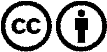 Il est permis de diffuser et d’utiliser notre matériel avec l’attribution! Toutefois, le matériel ne peut pas être utilisé hors contexte.
Cependant pour les institutions financées avec la redevance audio-visuelle, ceci n’est autorisé qu’avec notre accord. Des infractions peuvent entraîner des poursuites.